საქონლის/მომსახურების შესყიდვის ტენდერისს „საქართველოს ბანკი“ აცხადებს ტენდერს ფართო, საშუალო და მცირე ფორმატიან ბეჭდვით მომსახურებაზე:შენიშვნა: *   ცხრილში ფასები უნდა მიეთითოს ეროვნულ ვალუტაში - ლარი;  * შემოთავაზებული სატენდერო წინადადების ფასი წარმოდგენილი უნდა იყოს საქართველოს კანონმდებლობით დადგენილი ყველა გადასახადის ჩათვლით;დამატებითი მოთხოვნები და პირობებიმომწოდებელმა  თითოეული პროდუქტისთვის ფასების დეტალური  განაწილება  უნდა  აიტვირთოს Microsoft Word - ის  ფორმატში. მომწოდებელი უნდა აკმაყოფილებდეს შემდეგ კრიტერიუმებს:წარმოადგინოს  ბეჭდვითი  ნიმუშები  ყოველი  წარმოდგენილი  მასალის მიხედვით.  მოწოდებული  ფასი  ნიმუშის  გარეშე  არ  განიხილება. (საქართველოს ბანკის მიერ მოწოდებული პრინტ ფაილის საფუძველზე).უნდა აკმაყოფილებდეს ცხრილში არსებულ შეკვთის შესრულების ვადას. ვადა    კრიტიკულია და დაუშვებელია მისი კორექტირება. ვადის ათვლა ხდება, საქართველოს ბანკის მიერ, სამუშაო დღის მანძილზე, წერილობითი შეტყობინებისა და პრინტფაილის მიწოდების მომენტიდან. კვადრატული მეტრების ცვლილების შემთხვევაში ვადა შეიცვლება მის პროპორციულად.შეკვეთის შესრულების შემდგომ უნდა მოახდინოს მასალების მიწოდება, შესრულებული სამუშაოს ფოტოპრეზენტაცია და აკურატული რეპორტი, შეკვეთის შესრულებიდან მომდევნო სამუშაო დღეს.უნდა  განახორციელოს  შესრულებული  სამუშაოების  მონიტორინგი  თვეში ერთხელ შემდეგ მომახურებაზე (ბილბორდებზე ბანერების განთავსება) და   წარმოადგინოს ფოტოპრეზენტაცია.წარმოსადგენი დოკუმენტაციაამონაწერი სამეწარმეო რეესტრიდან;    კომპანიის მოღვაწეობის შესახებ ინფორმაცია, საქმიანობის მოკლედ აღწერილობა (გამოცდილება, კლიენტების სია), რეკომენდაციები;   კომპანიის სერთიფიკატები (ასეთის არსებობის შემთხვევაში);დამატებითი ინფორმაცია:ტენდერის  ვადა  განისაზღვრება  2018  წლის  13 მარტიდან 2018     წლის  20 მარტამდე;ტენდერში  გამარჯვებულ  კომპანიასთან  გაფორმდება  ხელშეკრულება  1  წლის ვადით;დამატებითი  კითხვების  შემთხვევაში  გთხოვთ  დაგვიკავშირდეთ  შემდეგ  ნომერზე:577 525 404გთხოვთ   გაითვალისწინოთ,   რომ   შემოთავაზების   ფასი   მიუთითოთ   შესაბამისგრაფებში პროდუქტი #1-ის გასწვრივ პირველი ცხრილის შევსების შედეგად მიღებული ფასების  ჯამი, ხოლო პროდუქტი #2 -ის გასწვრივ მეორე ცხრილის შევსების შედეგად მიღებული ჯარი;გთხოვთ,  ფასი  მიუთითოთ   ლარე ბში     შესაბამისი პუნქტების  გასწვრივ მეასედებით, მაგალითად: 0.05 (ნოლი ლარი და 5 თეთრი); 0.35 (ნოლი ლარი და 35 თეთრი); 1.00 (ერთი ლარი); 1.45 (ერთი ლარი და 45 თეთრი) და ა.შ.;კონკრეტული      ტენდერის      შემთხვევაში      ტენდერში      მონაწილეობის      დროს მომწოდებელს შეუძლია კითხვა–პასუხის რეჟიმში მიიღოს სასურველი ინფორმაცია კონკრეტული ტენდერის პანელში „შეკითხვები შემსყიდველს“;შემოთავაზებები        მომწოდებლისათვის        გახდება        ანონიმური        ტენდერის დასრულებამდე 3 (სამი) საათით ადრე.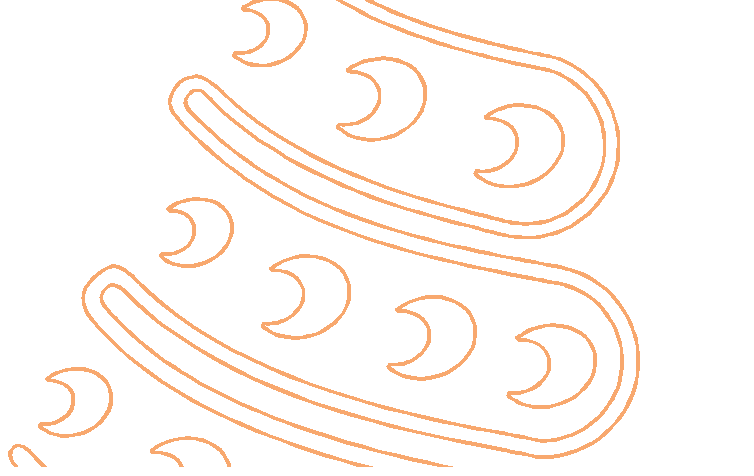 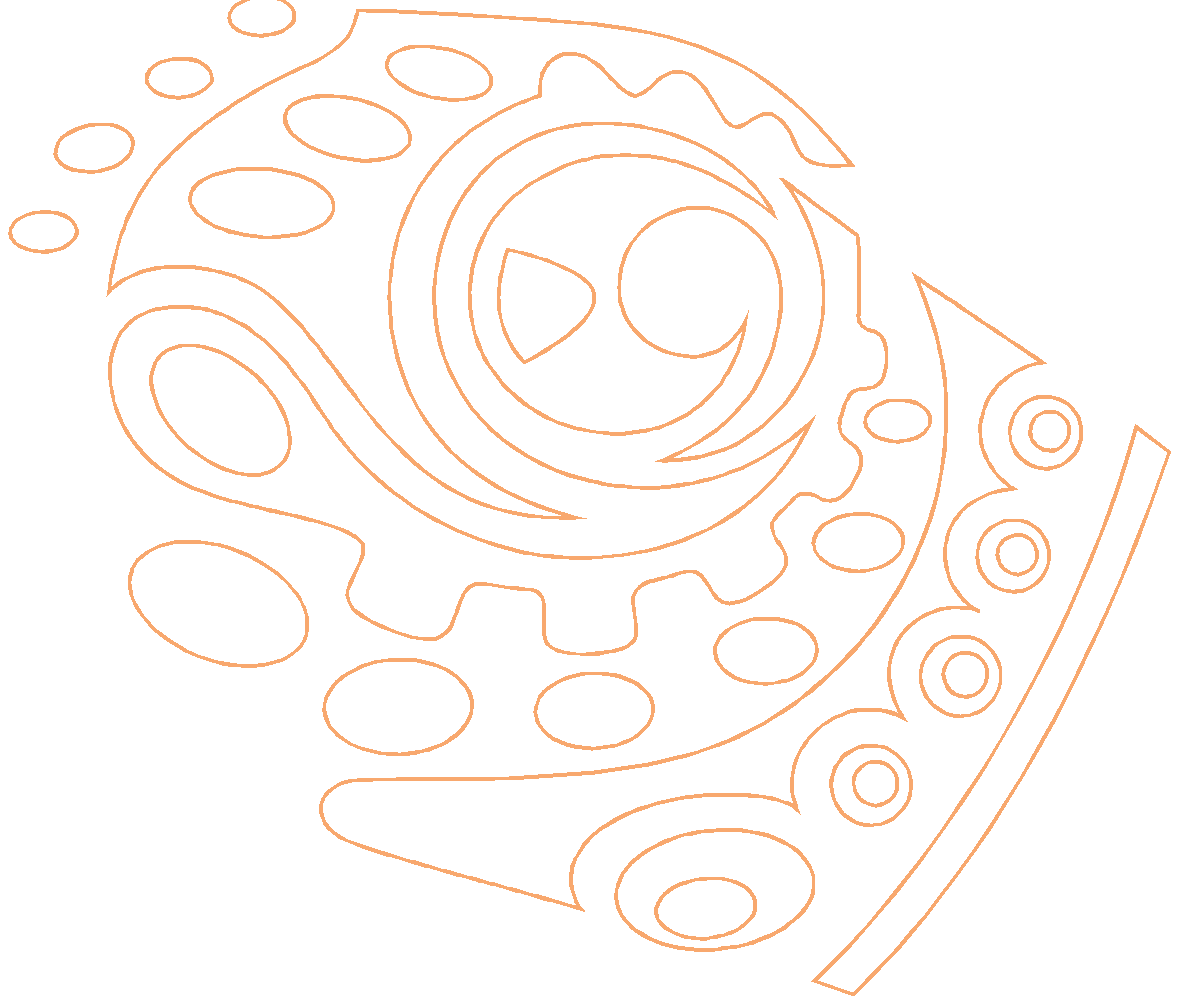 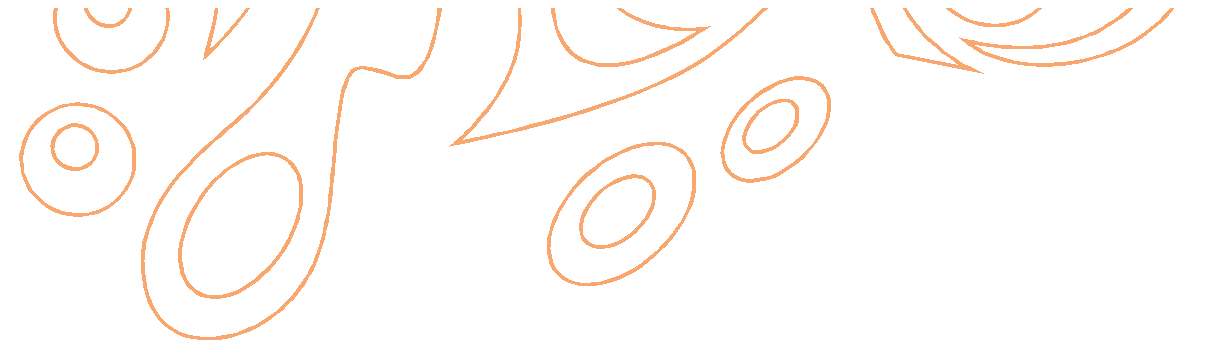 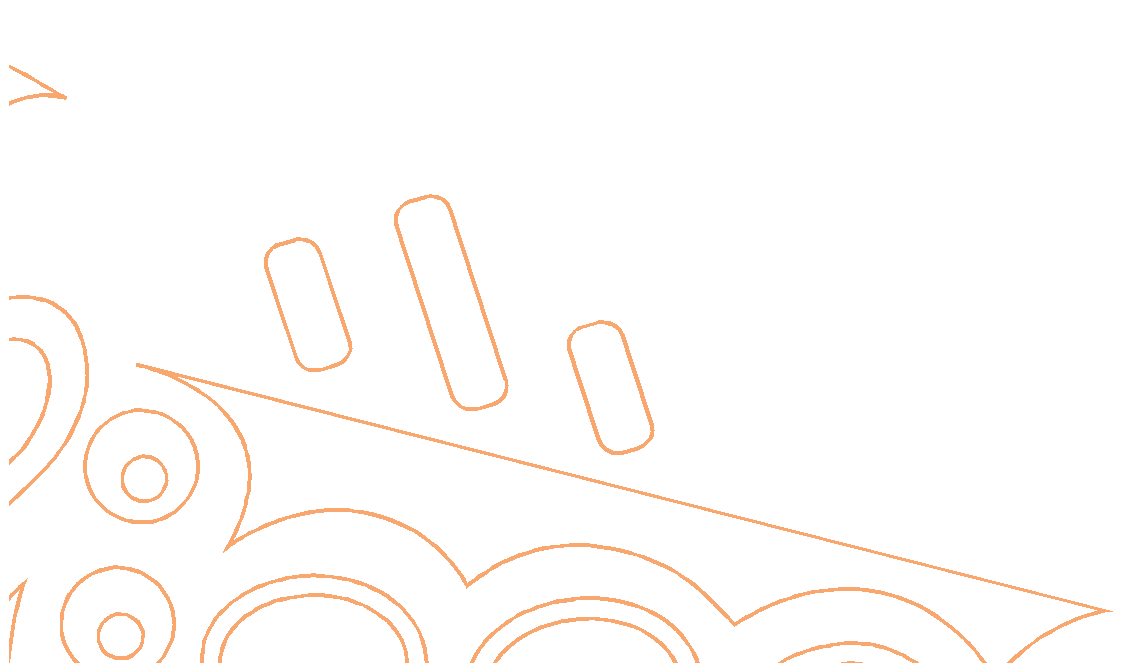 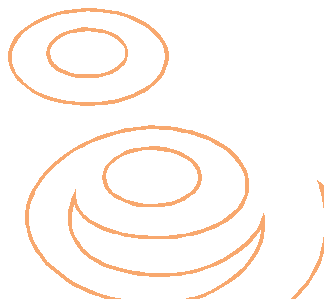 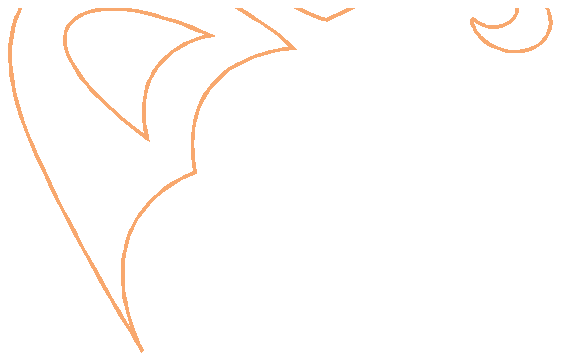 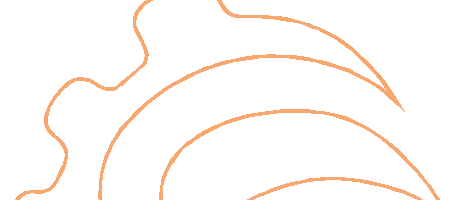 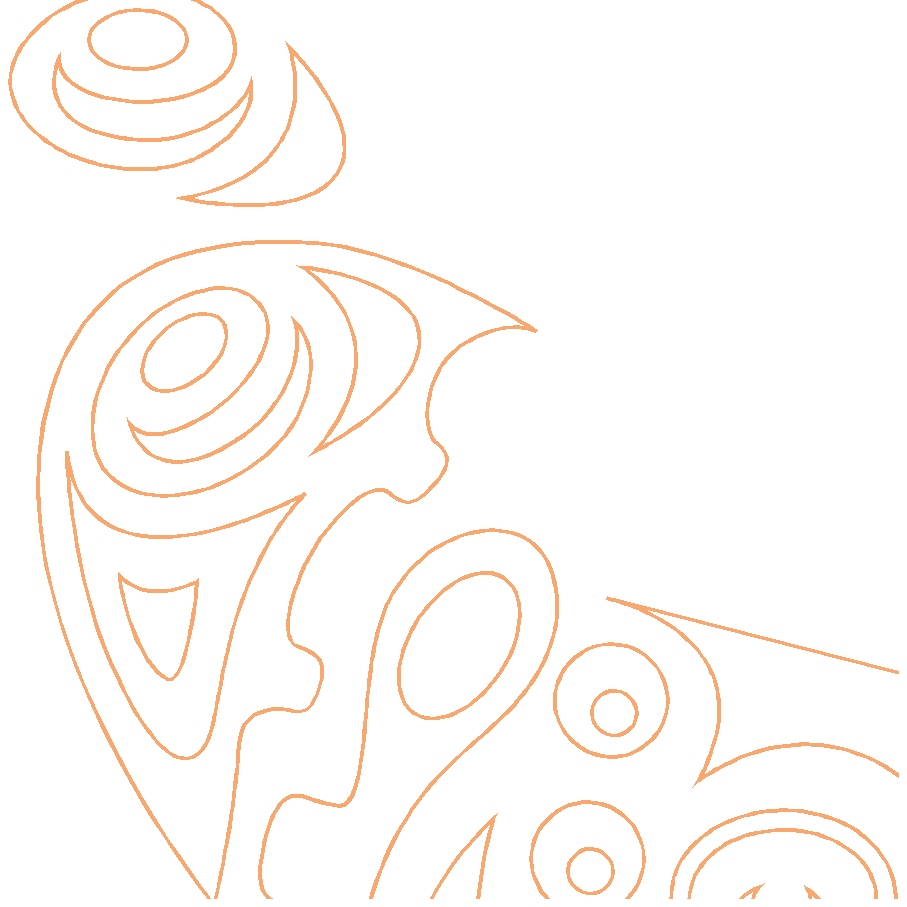 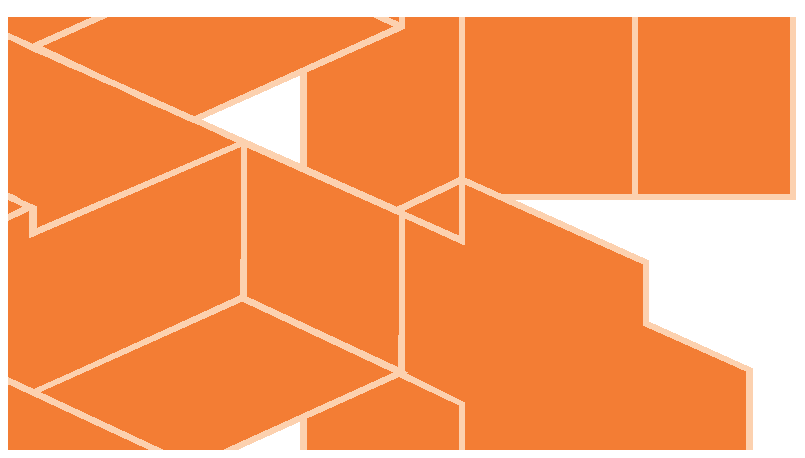 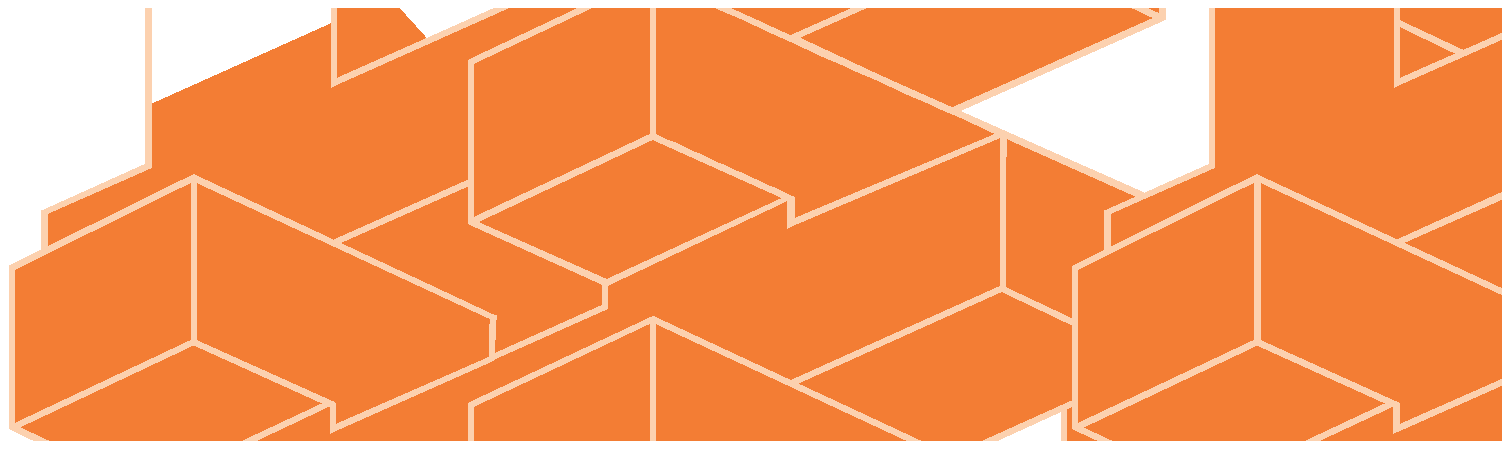 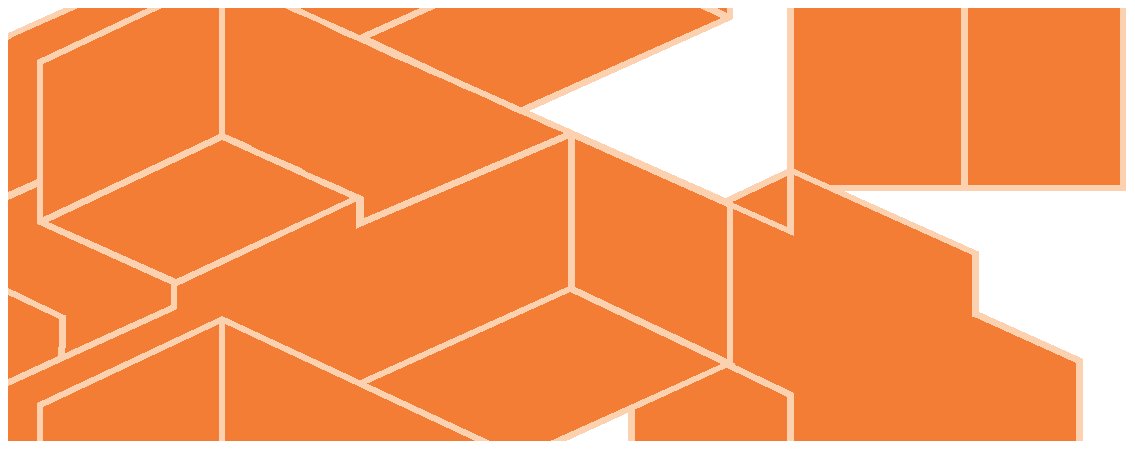 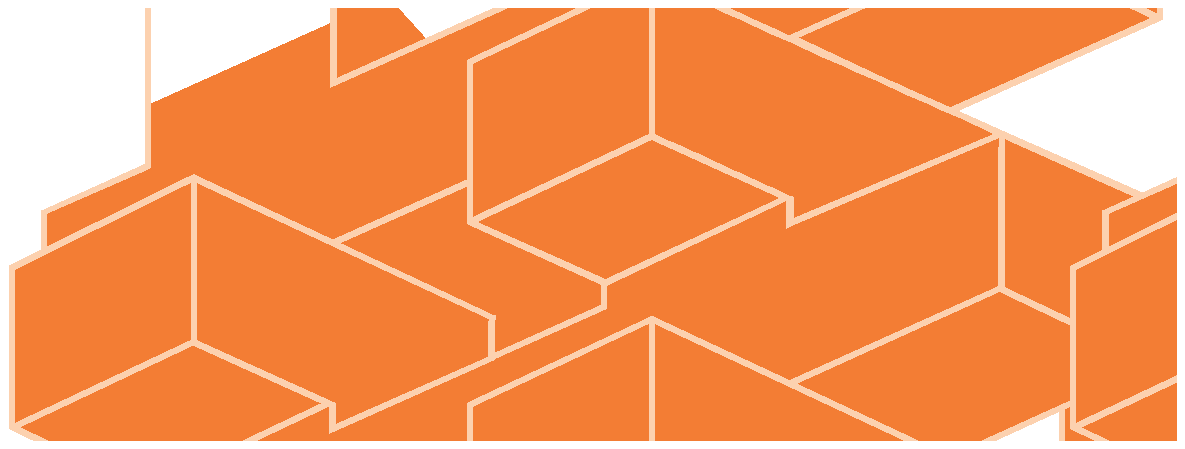 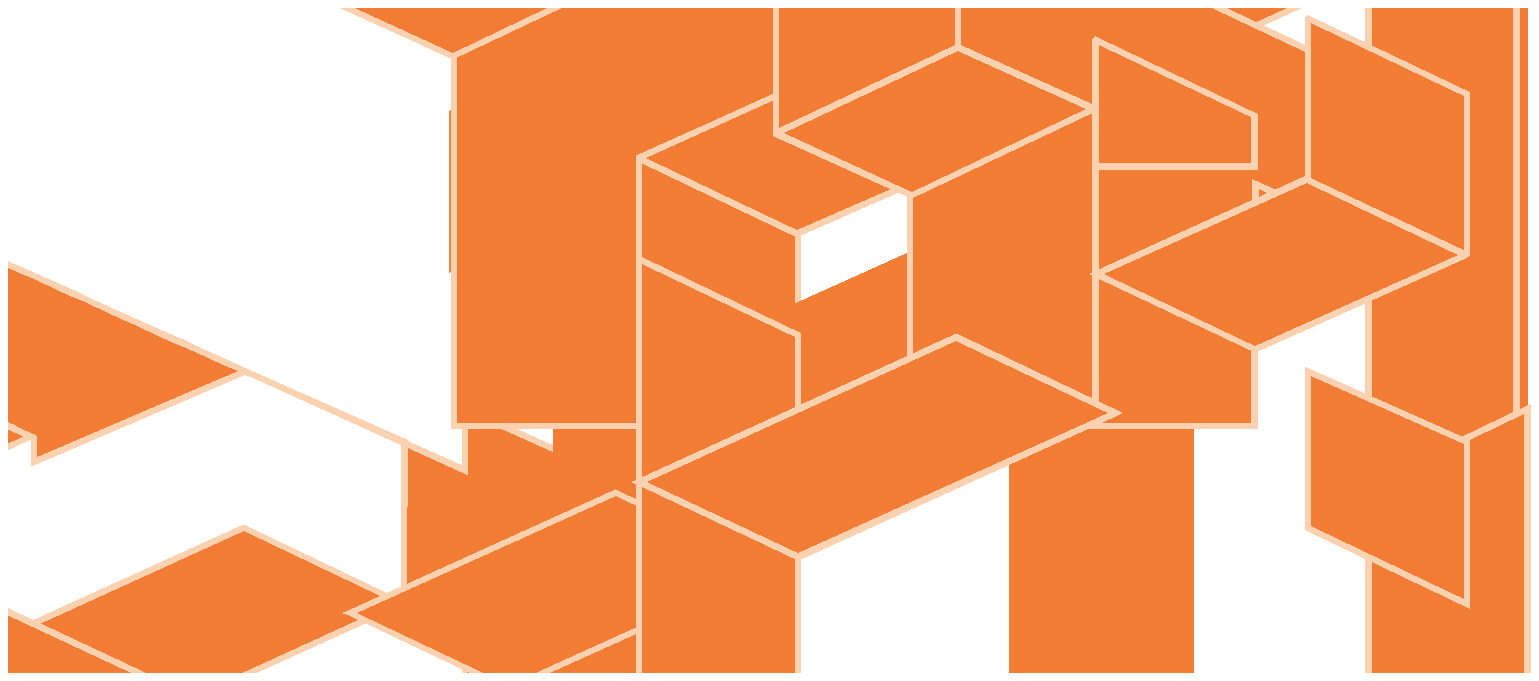 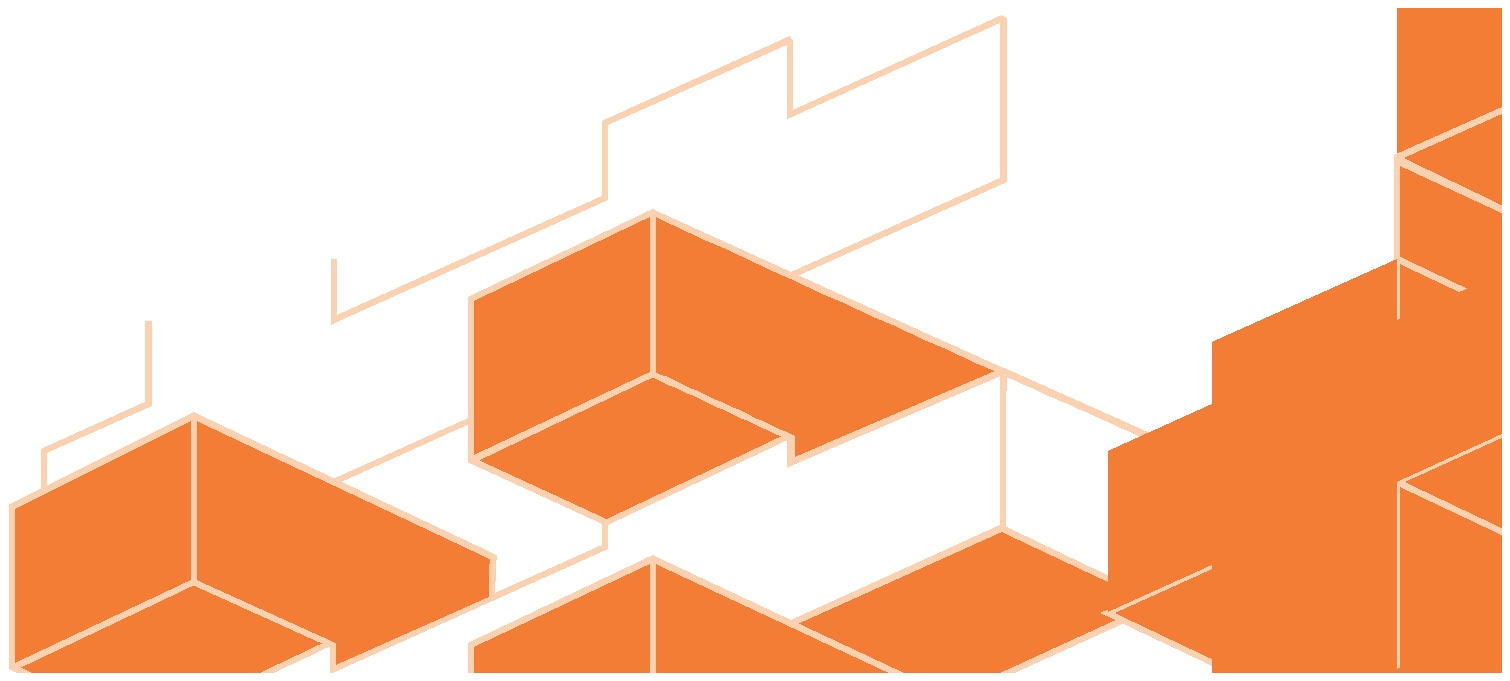 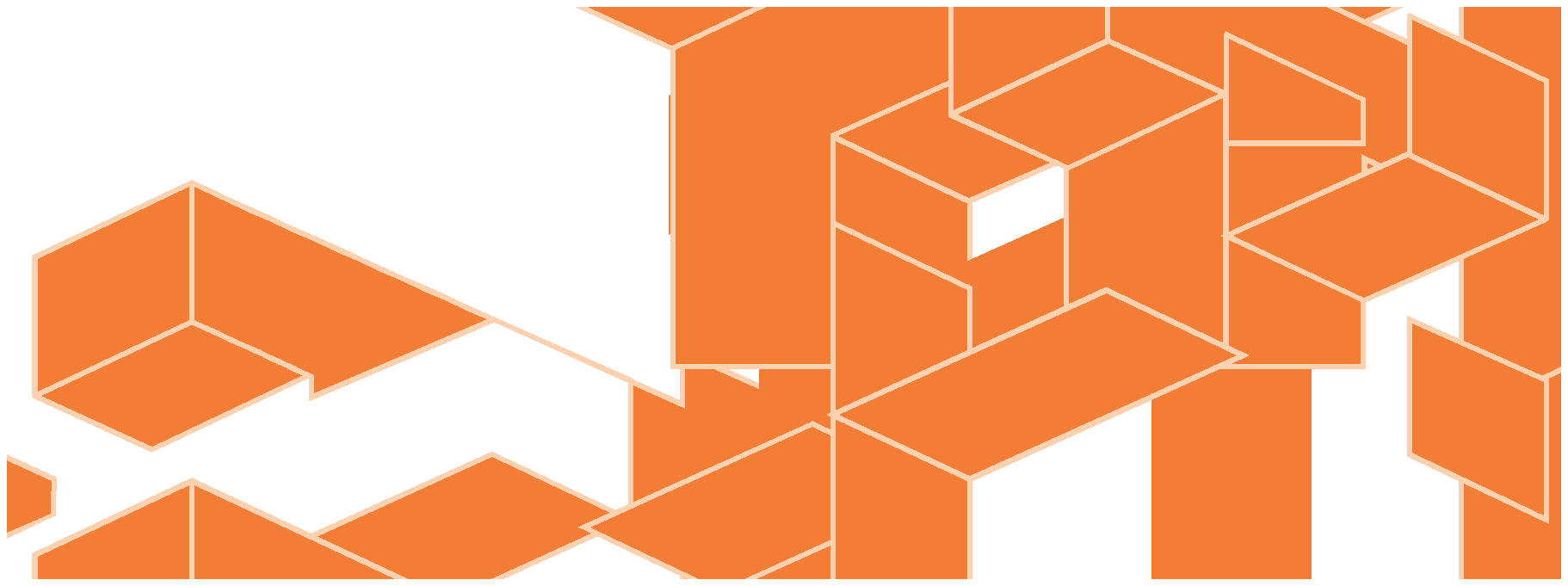 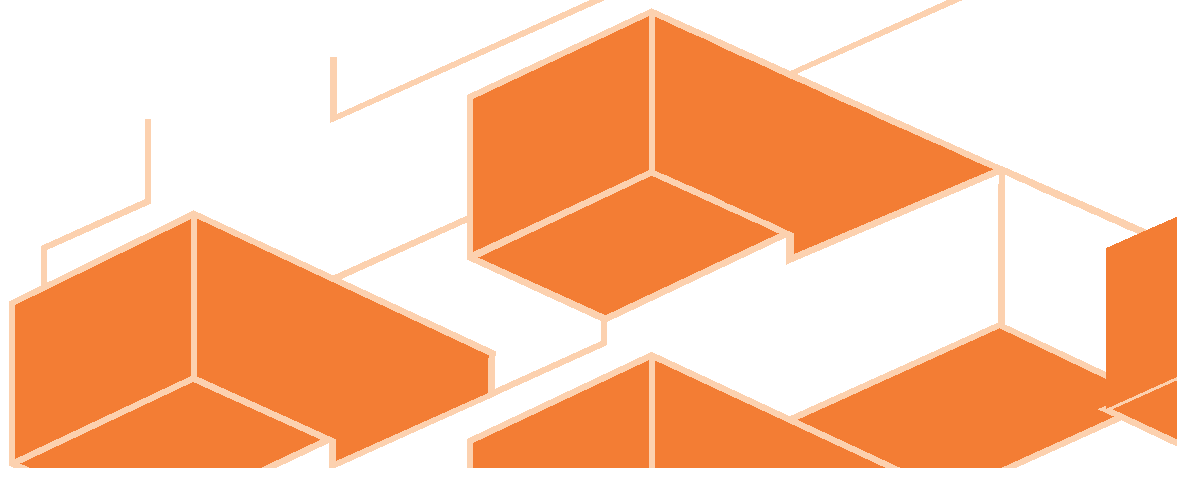 0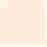 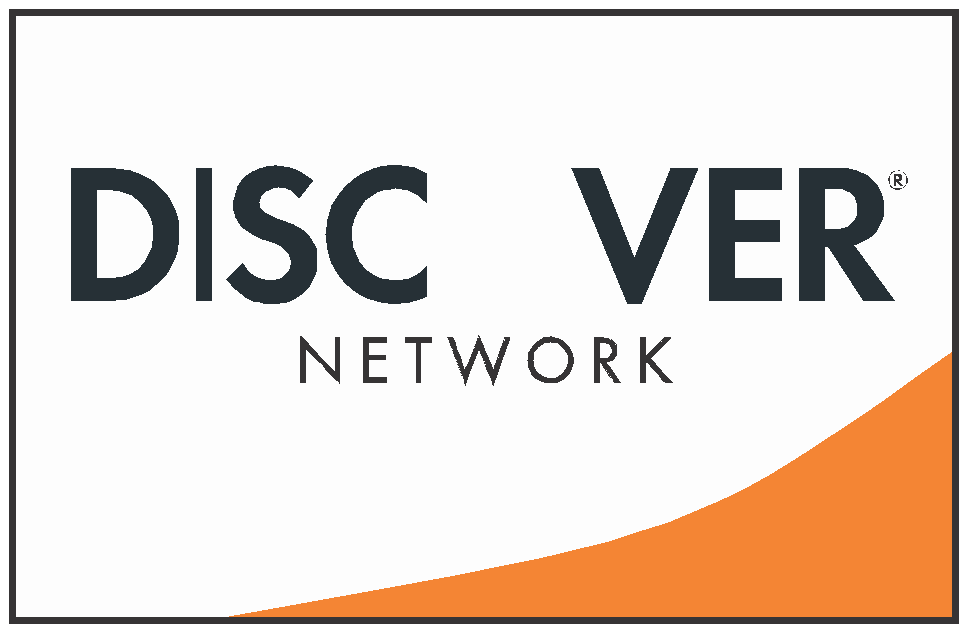 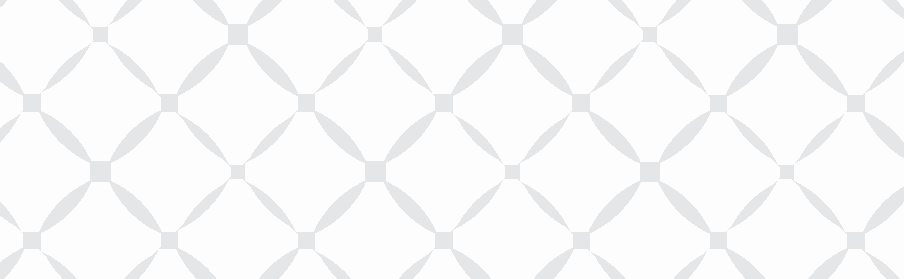 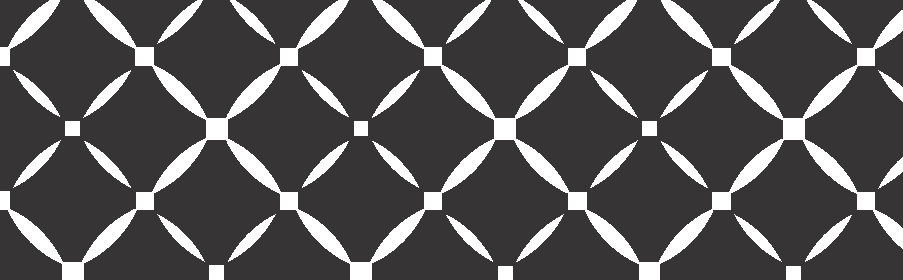 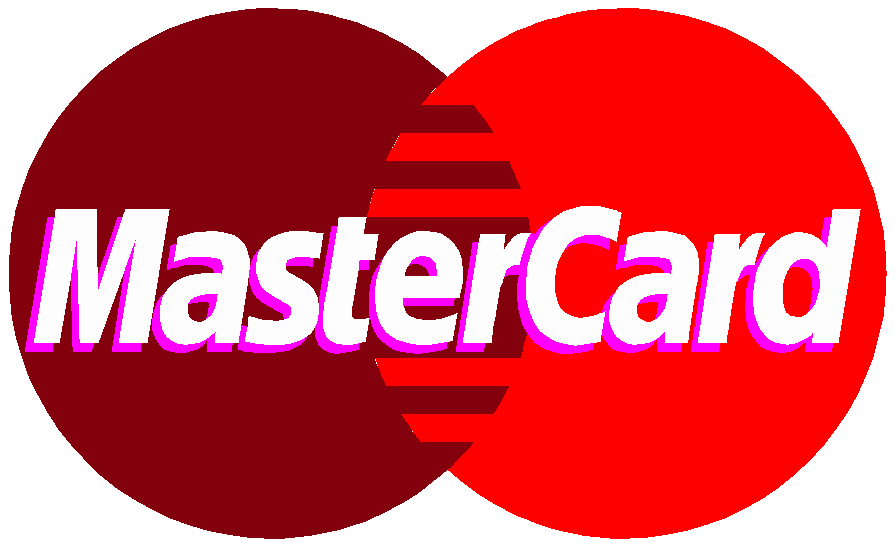 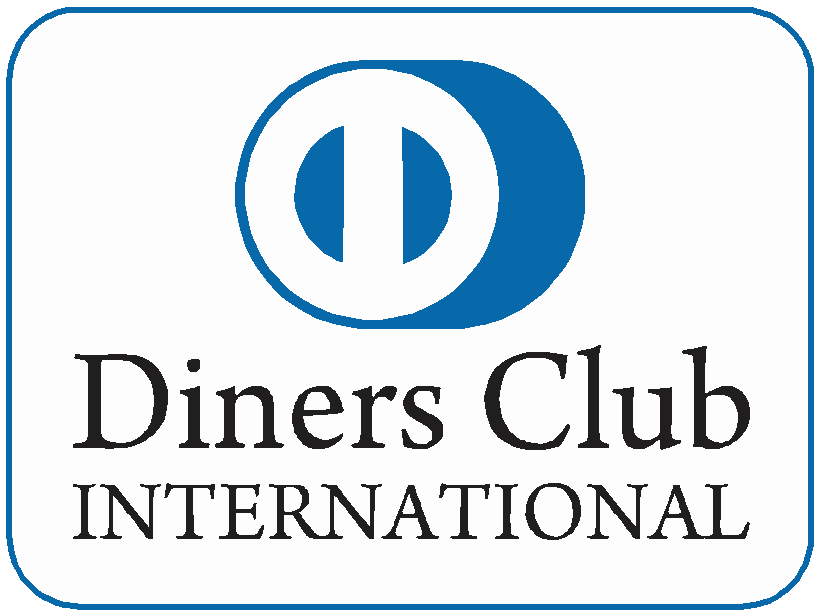 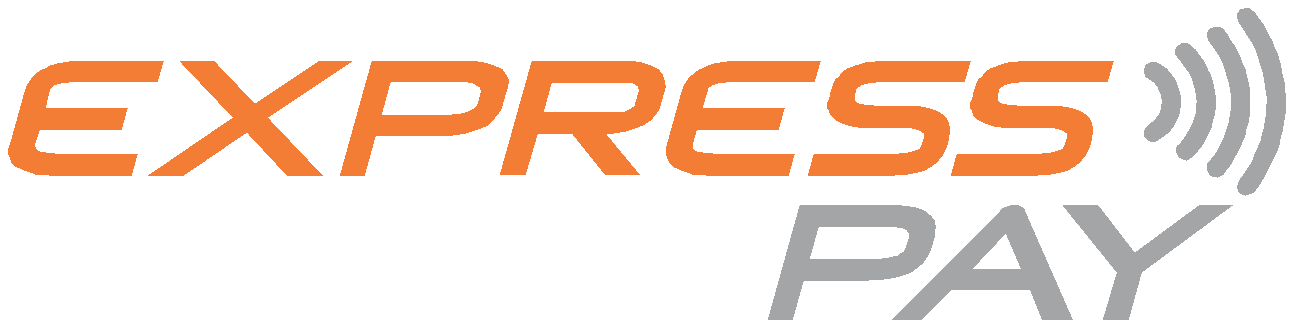 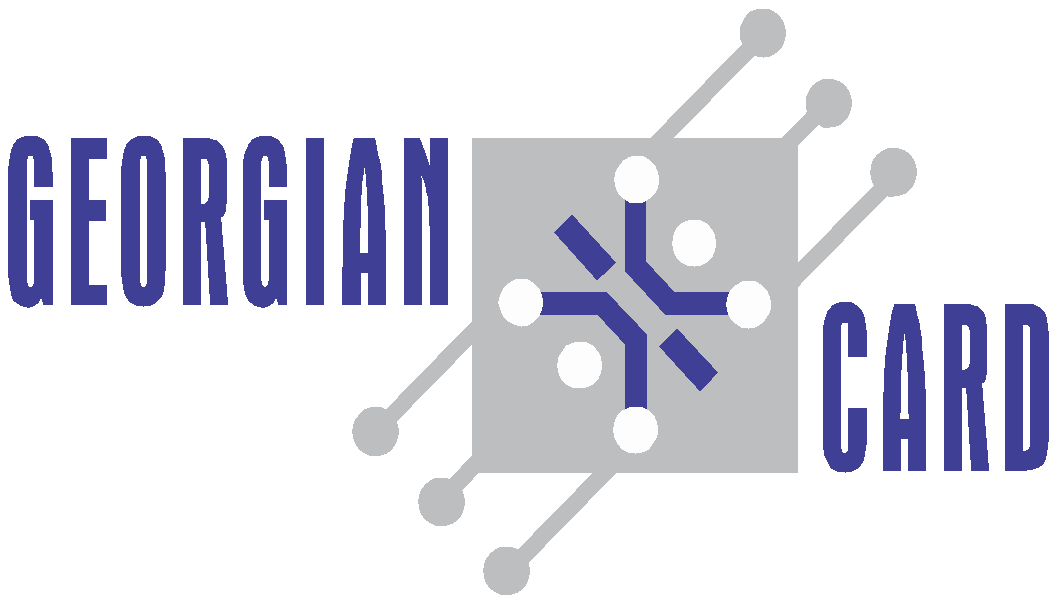 #მასალის აღწერამომსახურების დასახელებაბეჭდვის და საქართველოს მასშტაბით მომსახურების შესრულების ვადა / ერთეულზებეჭდვის და საქართველოს მასშტაბით მომსახურების შესრულების ვადა / ერთეულზებეჭდვის და საქართველოს მასშტაბით განთავსება/დემონტაჟის ფასი -  1 კვმ1უკანა/ წინა მინათების ვინილი (ბანერი) განთავსება/დემონტაჟი 5  დღე300კვ.მ2 გარე მოხმარების ფირი; ევროპულიგანთავსება/დემონტაჟი2დღე40კვ.მ3შიდა მოხმარების ფირი; ევროპულიგანთავსება, დემონტაჟი 3 დღე50კვ.მ4თვითწებვადი ფირი (სტიკერი) პრიალა ზედაპირით; ევროპულიგანთავსება/დემონტაჟი2დღე50კვ.მ5თვითწებვადი ფირი (სტიკერი)  გლუვი ზედაპირით; ევროპულიგანთავსება/დემონტაჟი2 დღე50კვ.მ6თვითწებვადი ფირი (სტიკერი) გამჭირვალე  ზედაპირით; ევროპულიგანთავსება/დემონტაჟი2 დღე50კვ.მ7ფოტო ქაღალდი 140გრ; ევროპულიგანთავსება/დემონტაჟი5 დღე200კვ.მ8ფოტო ქაღალდი 200გრ; ევროპულიგანთავსება/დემონტაჟი5 დღე200კვ.მ9თვითწებვადი ფირი (სტიკერი) ფაქტურიანი -შუშის დასაბური (H-film); ევროპული  განთავსება/დემონაჟი2 დღე50კვ.მ10თვითწებვადი ფირი (სტიკერი) გამჭირვალე ზედაპირით, ამოსერვით; ევროპულიგანთავსება/დემონაჟი2 დღე30კვ.მ11თვითწებვადი ფირი (სტიკერი) გლუვი ზედაპირით, ამოსერვით; ევროპულიგანთავსება/დემონაჟი2 დღე30კვ.მ12თვითწებვადი ფირი (სტიკერი) პრალა ზედაპირით,  ამოსერვით; ევროპულიგანთავსება/დემონაჟი2დღე30კვ.მ13თვითწებვადი გლუვი  ლამინაცია; ევროპული-Multi-fixგანთავსება/დემონაჟი2დღე50კვ.მ14არაკალი ამოსერვით; ევროპული -Multi-fix 3-იანი სერია; განთავსება/დემონაჟი2 დღე10კვ.მ15არაკალი ამოსერვით (მანქანის გასაფორმებელი სტიკერი) ევროპული -Multi-fix 7-იანი სერიაგანთავსება/დემონაჟი2 დღე10კვ.მჯამიბილბორდებზე განათების სისტემის შეცვლა (მოთხოვნის შემთხვევაში) / ბილბორდების შეღებვაერთეულის ფასი1პროჟექტორი დიოდის ნათურით(50WT) WH2ელ. მავთულის შეცვლა 3ელექტრიკოსის მომსახურება 4ამწე კალათის მომსახურება5ბილბორდების შეღებვაჯამი